Nom complet : Frère Marie-Victorin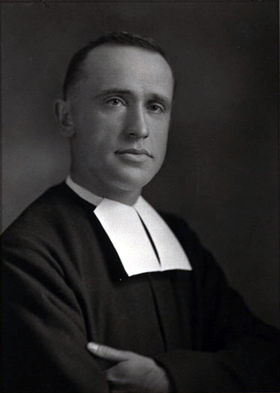 Nationalité : canadienPériode de temps : 1885-1944Jardin Botanique de Montréal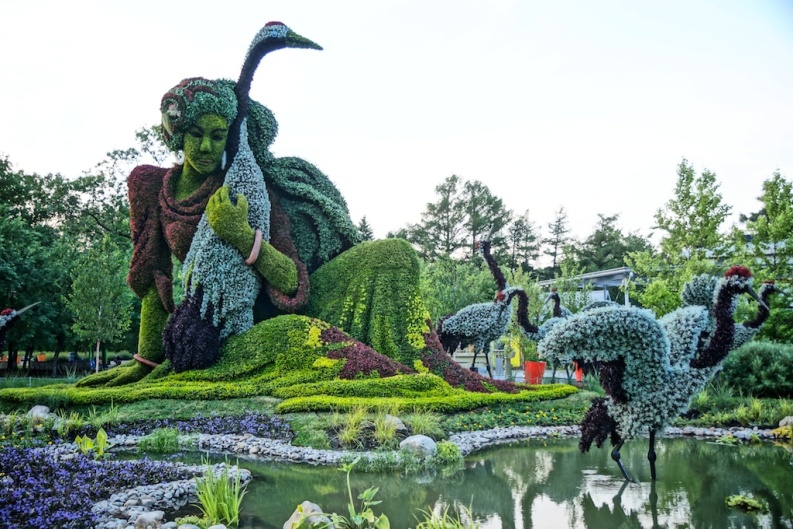 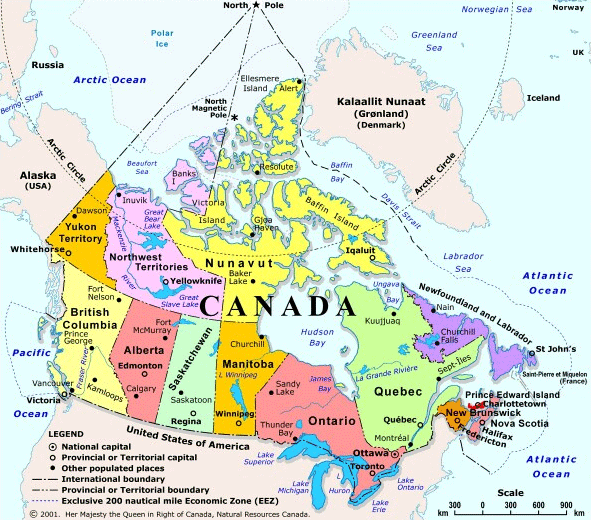 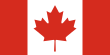 